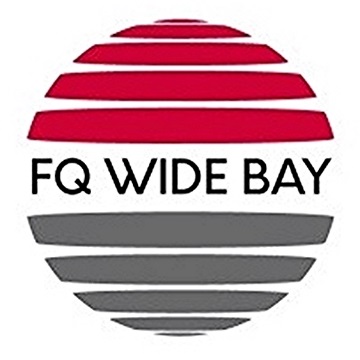          FQ WIDE BAY       COMPETITION RULESThe Rules contained within this document have been created from a culmination of rule documents from Football Bundaberg, Maryborough, Hervey Bay and Gympie.ABN 618 365 325 Table of ContentsDEFINITIONS:Football Queensland Wide Bay (FQWB);Local Area Centres (LAC’s);Football Queensland (FQ);Football Federation Australia (FFA);Participants: One that participates, shares, or takes part in a football match including, but not limited to: players, coaches, club officials and club supporters (spectators).COMPETITION RULES:COMPETITION REGULATIONS:All matches under the jurisdiction of FQWB and associated Clubs will be played in accordance with the FIFA Laws of the Game. This includes the Regular Season and Finals Series matches.The competition rules outlined below are in addition to those stipulated in the FIFA Laws of the Game (www.fifa.com).All Clubs, Players and Officials must comply with and agree to abide by the regulations of Football Federation Australia, Football Queensland and Football Queensland Wide Bay including,National Registration Regulations;National Disciplinary Regulations;FFA Code of Conduct;Grievance Resolution Regulations;Member Protection Policy; andFQWB Rules of Competition.COMPETITION STRUCTURE:Senior Divisions - Men’s and Women’s:The composition of the Senior Inter-City Competition Divisions will be determined by FQWB on an annual basis following receipt of nominations from registered clubs. Where possible there will be a Premier Men’s and Women’s within the Zone, along with a First, Second and Third Division for each gender in each Local Area. All participating clubs may field more than one team in any division other than the premier Division. In any senior’s competition group (e.g. Men’s seniors, Women’s seniors) a Club must field a team in each division to be eligible to nominate a second team in a division. Acceptance of a second team will be at the discretion of FQWB.FQWB, with direction from Clubs and LAC’s, will determine the number of matches to be played in each division once the final composition is determined.The team finishing with the most points in each Division at the conclusion of the competition fixture season will be crowned Premiership winners.At the conclusion of the fixture season, the top four (4) placed teams will participate in a Finals Series to determine the Grand Final Winners and Runners Up. (Appendix 1)Junior Divisions – Under 12 to YouthThe composition of the Junior Divisions will be determined by the FQWB on an annual basis following receipt of nominations from registered clubs and, where applicable, a series of grading matches. Where possible there will be a First and Second Division for each age group. All junior divisions are to be sanctioned by FQWB prior to commencement.Within each age group clubs may field more than one team in any Division irrespective of the number of teams they field in other Divisions of that age group. Each team must be able to field a full and separate compliment of members.Players may not play for another team in that Division from the same club. Clubs playing a player in both of its teams will be deemed to have played an ineligible player and may face disciplinary action and sanctionsPlayers from a separate division in the age group may play into another of their club teams within the provision of Clause 2.6. (Player Registration and Eligibility)FQWB, with direction from Clubs and LAC’s, will determine the number of matches to be played in each division once the final composition is determined.The team finishing with the most points in each Division at the conclusion of the competition fixture season will be crowned Premiership winners.At the conclusion of the fixture season, the top four (4) placed teams will participate in a Finals Series to determine the Grand Final Winners and Runners Up. (Appendix 1)Junior Divisions – Small Sided Football (SSF):The age groups of Under 6 to Under 12 will play Formats according to the National curriculum issued by Football Federation Australia and Football Queensland.Full details of formats and guidelines will be issued to clubs prior to the commencement of the playing season, once received from FFA and FQ.There are no finals in SSF divisions and no records are kept of the scores of games.FQWB may instruct clubs to combine to form a team in a particular age if it is necessary to form a viable competition. The playing strip will be agreed to by both clubs at the start of the season with the LAC’s guidance.Additional Competitions:a) FQWB may conduct additional competitions as it deems appropriate before, during or after the competition season, providing the rules and competitions is sanctioned by FQ for this competition prior to announcement of competition.COMPETITION DETAILS:Match Scheduling:FQWB will arrange and publish the dates, times and venues of all junior and senior competitions on the national competition management system, considering advice from host LAC’s and clubs on venue availability;Match scheduling for any competition should be completed no later than one (1) week prior to the commencement of the competition;The WBL will be played under a Home and Away format, Home ground rights will be awarded  at the discretion of FQWB in consultation with the LAC’s and Clubs;Changes to the draw should be made at least one week in advance where practical. FQWB may change the playing field and/or starting time for a game at short notice if circumstances such as the weather, availability (or failure) of lighting, and extra time in other games warrants this. Under the above circumstances clubs may be asked to negotiate alternative venue.Match Results:The following points will be awarded for matches during the Regular Season:Win = 3 pointsDraw = 1 pointLoss = 0 pointsBye = 0 pointsNo Result = 0 pointsThe team who accumulates the most points at the end of the regular season will be declared Premiership Winners;Duration of Matches – Senior:All matches will be played over two halves of 45 min halves for Men & 40 min for LadiesAfter normal time in each half, the referee may add on Injury/Stoppage time as he/she sees fit;The half-time interval must be a minimum of five (5) minutes and no longer than Fifteen (15) minutes in duration or as deemed by the referee.The referee has the right to abandon any match if, in his/her opinion, playing conditions compromise player safety.Duration of Matches – Junior:In junior matches the following match duration will be played:-Under 6 to 11 game times shall be as per Small Sided Football Guidelines;Under 12 shall consist of two halves of 30 minutes each.Under 13/14 shall consist of two halves of 35 minutes each.Under 15/16 shall consist of two halves of 40 minutes eachUnder 17/18 shall consist of two halves of 45 minutes eachIf it is a combined age group competition then the game time is for the oldest ageThere will be no time added in Junior games (including Youth) unless there is a serious injury requiring an Ambulance to be called to remove the injured player from the playing field;The half-time interval must be a minimum of five (5) minutes and no longer than ten (10) minutes in duration or as deemed by the referee;The referee has the right to abandon any match if, in his/her opinion, playing conditions compromise player safety;Procedures to Determine Placing after Regular Season:The position of each team at the conclusion of the regular season will be determined based on the following criteria:-Highest number of points accumulated during the Regular Season.If two (2) or more teams are level on points accumulated in any junior/senior division, the following criteria shall be applied, in order, until one (1) of the teams can be determined as the higher ranked:Highest goal difference;Highest number of goals scored;Highest number of points accumulated in matches between the teams concerned;Highest goal difference in matches between the teams concerned;Highest number of goals scored in matches between the teams concerned;Play off between the teams at time and venue as determined by FQWB.Substitution of Players:For all male senior Premier matches each team can make up to three (3) substitutions (including a goalkeeper), with no more than five (5) substitutes listed;For all other divisions, unlimited interchange will be permitted, with no more than five (5) substitute players permitted to be named on the team sheet;Only players names correctly listed on the team sheet are permitted to take part in the match.INCOMPLETE FIXTURES:In such cases where it can be proven beyond reasonable doubt that spectator interference causing abandonment has been inspired by a person or persons directly associated with any Member Club, that Member Club may be deemed guilty of serious misconduct through association, and shall be liable to such penalty as determined by FQWB. (see Appendix 1 – Schedule of Fines & Charges);Any team which causes a match to be terminated before its natural conclusion through a mass “walk off” for refusal to allow play to continue shall be deemed to have committed misconduct against FQWB and the offending club will be liable to such penalty as determined by FQWB (see Appendix 1 – Schedule of Fines & Charges);APPLICATION FOR DEPARTURE FROM FIXTURES:Any application for departure from fixtures shall be in writing to the Competition Administrator at least Seven (7) working days prior to the date scheduled. Each request will be determined on its merits.Any team with three or more players unavailable due to football representative duties approved by FQWB will be entitled to have their match postponed. Applications must be made at least ten (10) working days prior to the scheduled fixture.NON-PARTICIPATION IN A MATCH:In the event that a home or visiting team is not ready to commence a match within fifteen(15) minutes of the scheduled kick-off time, the match will be deemed a forfeit and the opposing team shall be awarded the full points and be deemed to have won the match by a score of three (3) goals to nil (0); unless circumstances are beyond their control.Should a Club forfeit a match prior to kick-off, the opposing team shall be awarded the full points and be deemed to have won the match by a score of three (3) goals to nil (0);Should a Club forfeit after a match has commenced, the opposing team shall be awarded the full points and be deemed to have won the match by a score of three (3) goals to nil (0), or the actual goal difference, whichever is the greater;A Club who forfeits a match will be subject to penalties by FQWB (see Appendix 1 – Schedule of Fines & Charges), plus compensation of their opponents as adjudicated by FQWB;Any team refusing or failing to play the team against which it has been drawn, shall be deemed to have forfeited the game;WITHDRAWAL FROM COMPETITION SEASON:If any team in the competition withdraws during the fixture season, then the recorded results for that team will be deleted and a Bye in the competition may be substituted;FQWB may re-arrange the draw so that the teams that were due to play the withdrawing team have a bye. Where the competition already had a bye in each round, FQWB may change the draw as it sees fit to eliminate the bye.Teams enduring a bye, after the withdrawal of a team, shall be awarded points as if the withdrawing team had forfeited that game. The number of byes encountered by each team will be equal until the end of the regular competition. Any team undertaking additional byes will receive the additional points, subject to FWB and/or the CAs approval.The club involved will be subject to potential disciplinary action, sanction and penalties by FQWB (see Appendix 1 – Schedule of Fines & Charges).DELAYED, POSTPONED AND CANCELLED MATCHES:Matches may be postponed or delayed by FQWB as outlined in Clause 5.4 on advice from match officials, nominated representatives and venue clubs;FQWB reserve the right to reschedule all postponed matches at a place and time as it sees fit. Consideration will be taken as to where games were to be played;FQWB reserves the right to record any outstanding fixtures that have not been completed by no later than one (1) week after the conclusion of the fixture season as a 0-0 draw;SUSPENDED OR ABANDONED MATCHES:Once a match has commenced, the Match Referee has sole responsibility to determine if the match should be suspended or abandoned due to severe adverse weather conditions or matters that may compromise the safety of the participants of the match.Where a match is abandoned due to adverse weather conditions, the match shall be replayed unless 75% of the match has been played, in which case the result at the time of the abandonment shall stand as the result of the game.2.9.1 Request for Replay of Abandoned Match:Should a fixture be abandoned, FQWB shall take into consideration the following factors when considering a request for a replay:Reasons why the fixture was abandoned;Result at the time of abandonment;The impact on the final league standing of this fixture.Any Club who is found to be responsible, either directly or indirectly, for the abandonment of a fixture, may be subject to disciplinary sanctions (i.e. loss of points and fines), to be determined by FQWB (see Appendix 1 – Schedule of Fines & Charges);FQWB may decide to direct any of the following outcomes in the case of play abandonment due to the action of one or both teams:-That the match be replayed;The game be recorded as a 3-0 win in favour of the opposing team, unless the score at the time of abandonment was of a greater margin in favour of the opposing team, and the points will be awarded to the opposing team;The game be recorded as “NO RESULT” – no points or goals to be awarded to either team;Impose a fine, suspend, expel or take whatever disciplinary action it deems necessary against the offending club/s, player/s and official/s.FINALS SERIES DETAILS:Format:The top four (4) teams at the conclusion of the Regular Season will participate in the Finals Series.The Finals Series format will be as follows:Week 1: Qualifying Semi-Final – 1st v 2nd and Elimination Semi-Final – 3rd v 4thWeek 2: Preliminary Final – Loser of Qualifying Semi-Final v Winner of Elimination Semi-FinalWeek 3: Grand Final – Winner of Qualifying Semi-Final v Winner of Preliminary FinalThe team which finished in the higher position at the conclusion of the Regular Season will be considered to be the home team for the first two weeks of finals match, while the winner of the Qualifying Semi-Final will be considered the home team for the Grand Final.Procedures to Determine the Winner of all Competitive Finals Series Matches:If, at the conclusion of any match in the Finals Series, the scores between the teams are equal, then extra time of two (2) equal periods of fifteen (15) minutes for senior men, and 10 minutes for all other divisions, will be played. The conditions of FIFA Law 8 will apply.If scores remain equal at the conclusion of both periods of extra time, penalty kicks will be taken, in accordance with FIFA Laws of the Game, to determine the winner of the match.PLAYER REGISTRATION AND ELIGIBILITY:PLAYER REGISTRATION:Players participating in competitions under the jurisdiction of FQWB, may be registered as Amateur Players or Professional Players in line with the provisions established in the National Registration Regulations;Amateur Players are permitted to be registered at any time. However, Amateur players are not permitted to re-register with another club within the FQWB after 30th June each year. The Rules of Competition may also restrict a player’s eligibility for Finals Series;Additional players may be registered at any time provided the overall number of registered players in the team do not exceed the maximum number of players a team can register;New registrations outside the regular registration period must appear on active player report, available from sporting pulse, in order for newly registered player to be included in the next competition game;Professional players must register directly with FQWB prior to the 30th June;FQWB may register a Professional Player outside the Registration Periods only if:-That Player is not currently bound by a Professional Player Contract.That Player is a goalkeeper and FQWB is satisfied that the Club has a justifiable reason for the request and has provided appropriate evidence;FQWB is satisfied, in its absolute discretion, that exceptional circumstances exist, including if a Player is seeking registration arising out of the termination of the Participation Agreement of his former Club or he has terminated his Standard Player Contract for Just Cause.The registration of a player with a Club is effective from the date of registration as entered on My Football on line registrations. Unless cancelled earlier, registration is effective from the date of registration until 31st December of that year;FQWB may require clubs to pay registration fees for a minimum number of players per team that is higher than the minimum number required to nominate a team.AMATEUR PLAYER REGISTRATION PROCESS:When registering an Amateur Player for the season, the Club must complete the Registration process as defined by FQ;Football Queensland will request any International Transfer Certificates (ITC) necessary for players that were last registered with an overseas Federation.On fulfillment of all requirements, the Player will be registered to FQWB.PROFESSIONAL PLAYER REGISTRATION PROCESS:When registering a Professional Player for the season, the Club must complete the Registration process as defined by FQ;Football Queensland will request any International Transfer Certificates (ITC) necessary for Players who were last registered with an overseas Federation;On fulfillment of all requirements, the Player will be registered to FQWB.PLAYER INSURANCE:Player Accident and Associated Liability Insurance cover is taken out by Football Queensland. Policy details and claims procedures are available on the FQ web site.VISA PLAYERS:If the player's country of birth is not Australia, clubs must check the player’s residential/visa status prior to registration. Clubs must abide by all appropriate regulations as advised by Football Federation Australia and Football Queensland;Football Queensland will request any International Transfer Certificates (ITC) necessary for players that were last registered with an overseas Federation.Clubs are permitted to sign an unlimited number of visa players.PLAYER ELIGIBILITY:General:The eligibility of a player to participate in matches under the jurisdiction of the FQWB is finalised upon receipt and approval of all necessary forms and appropriate clearances by FQWB;A player is eligible to play in matches under the jurisdiction of FQWB, provided he/she is registered in line with Football Federation Australia National Registration Regulations, Football Queensland Registration Procedures and Football Queensland Wide Bay Registration Procedures;A player is eligible to play in matches under the jurisdiction of FQWB, provided he/she is not under suspension by any Federation;A registered player is eligible to take part in matches under the jurisdiction of FWB provided their name appears on the team sheet prior to the commencement of the match, or by the conclusion of half-time as outlined in the Competition Rules;For matches using substitution rules, a player who is listed as a Reserve and does not take the field is deemed not to have played;For matches using interchange rules, any player who is listed on the team sheet is deemed to have played, unless marked DNP (did not play) by the match officials.Senior CompetitionPlayers must be turning 16 years of age, male, or 15 years of age, female, during the        calendar year to register to play in senior WBL competitions. Players who are eligible may play in     both the senior competition and in the age group competition they qualify for, please see  Appendix 2 (page 29) for local senior competitions.Clubs may demote a maximum of three (3) players from the starting eleven (11) and Substitution players from the previous higher division game, provided that no player shall be demoted more than one club team, ranked by division, at a time. This provision applies for all competition season and final series matches.In the event any team in the higher division has a bye, that club may demote a maximum of three (3) players from the starting eleven (11) and Substitution players for the previous higher division game. This provision applies for all competition season and final series matches.Junior CompetitivePlayers must participate in their eligible age unless the Club has insufficient players of that age for a team. In that circumstance, players 1 age below may be included to make a team.The integrity of the highest level competition in each age should receive priority. Wherever possible FQWB are required to provide a top tier Division 1 competition in every designated junior competitive age group U12 - U16. (There are to be no combined age groups for the Division 1 competition).Lower division leagues can have composite age teams. Where combined age groups are required, FQWB and FQ sanctioning is required and written applications will only be considered;A team using a player from a lower division/age group at the expense of available players from their own team is in breach of the spirit of this rule and may be subject to disciplinary action.Small Sided FootballPlayers must turn at least five years of age during the calendar year to register. Younger children can participate in the Squirts program if this is offered;The integrity of the competition in each age should receive priority. Where combined age groups are required, FQWB and FQ sanctioning is required and written applications will only be considered; Player Eligibility for Finals (Senior & Junior):For Seniors… To be eligible to play in the Finals Series, a player must have played at least four (4) fixture matches for that club. A player’s name ticked, or otherwise indicated ‘on’, by the referee on a team sheet is deemed to have played in that match. For Juniors… To be eligible to play in the Finals Series, a player must have played at least four (4) fixture matches for that age group. A player’s name ticked, or otherwise indicated ‘on’, by the referee on a team sheet is deemed to have played in that match. Prior to the Final series, players who have played an equal or greater number of games in a higher division than a lower division will be classified as a higher division player.Prior to the final series, a list of players names for teams participating in the final series are to be forwarded to FQWB five (5) working days prior to the commencement.PLAYER INELIGIBILITY:Any player not registered in line with Football Federation Australia National Registration Regulations, Football Queensland Registration Procedures and Guidelines and Football Queensland Wide Bay Registration Procedures and Guidelines for the current season, is considered ineligible and is not permitted to participate in any match;Any player under suspension by any Association/Federation will be deemed ineligible, and is not permitted to participate in any match until that suspension is served;Any player in breach of the regulations for Senior, Junior and SSF Competition matches as outlined in Clause 3.6 is considered ineligible;Any club is permitted to lodge a written protest regarding the alleged fielding of an ineligible player. The protest must be in writing under club letterhead or footer and be forwarded to FQWB within 48 hours of the completed fixture;FQWB reserve the right to investigate the eligibility of any player who participates in any of its competitions.3.7.1 Penalties and Outcomes:Any club who fields an ineligible player may be subject to disciplinary sanctions as determined by FQWB;If it is established that a player competing in any match was not legitimately registered or was ineligible to play, then the following will apply:-The club found guilty shall forfeit any goals scored and points gained in that match, and the points and match will be awarded to the opposing team.The game will be recorded as a 3-0 win in favour of the opposing team, unless the goals scored were of a greater margin in favour of the opposing team.FQWB may impose a fine, suspend, expel or take whatever disciplinary action it deems necessary against the offending club or player.In the event that it is established that both clubs competing in any match fielded players who were not legitimately registered or were ineligible to play, then the following will apply:-The match will be deemed as a „NO RESULT‟, whereby, no points will be awarded;FQWB may impose a fine, suspend, expel or take whatever disciplinary action it deems necessary against the offending clubs or players.DISCIPLINARY REGULATIONSCOMPETITIONThese Disciplinary Rules are set by Football Queensland Wide Bay and supplement the National Disciplinary Regulations in accordance with clause 1.2 of those Regulations.SANCTIONSThe application of sanctions to be issued to Participants for direct red cards will be in accordance with the range of sanctions outlined in the National Disciplinary Regulations. Where a Player receives an indirect red card, he will serve a Mandatory Match Suspension and will not play in any match for that round;A Player who accumulates the following number of yellow cards during the course of any Competition must serve the following Mandatory Match Suspension:Four (4) yellow cards, equates to a one (1) match suspension and will not participate in any match for that roundA Further three (3) yellow cards a two (2) match suspension and will not participate in any match for that round.A further Two (2) Yellow cards a Three (3) match suspension and will not participate in any match for that round.A further one (1) Yellow card a Four (4) match suspension and will not participate in any match for that round.A Player who accumulates two (2) yellow cards during the course of the Final Series must serve a one (1) match suspension and will not participate in any match for that round;A Player who accumulates the following number of red cards during the course of the Competition or the Final Series must serve the following Mandatory Match Suspensions, in addition to any sanction for the offence:1st occasion, equates to a one (1) match suspension; and will not participate in any match for that round.Any subsequent occasion, equates to a two (2) match suspension and will not participate in any match for those rounds.MISCONDUCTClubs must ensure that their Participants do not engage in Team Misconduct. FQWB may, consistent with the FFA Statutes, sanction a Club who’s Participants engage in Team Misconduct. Team Misconduct in relation to club is where:Five (5) of its Players are cautioned during a sanctioned match;Three (3) of its Participants are sent off or expelled during a sanctioned match;Its Participants collectively show dissent towards a match official or collectively seek to intimidate, threaten or exert pressure on a match official to make or alter a decision; orIts Participants engage in a melee or brawl.CODE OF CONDUCTThe published FFA Code of Conduct aims to promote and strengthen the reputation of football in Australia by establishing a standard of performance, behaviour and professionalism for its participants and stakeholdersAny breach of the Code of Conduct may result in disciplinary action and the imposition of sanctions by FQWB in accordance with the provisions outlined in the CodeNOTIFICATION AND TIMEFRAMESThe imposition of a mandatory match suspension is immediate. FQWB will send a Disciplinary Infringement Notice notifying the Player or Team Official (through the Club) of the mandatory match suspension within three (3) days of the completion of the weekend. For the avoidance of doubt, the mandatory match suspension is effective regardless of whether or not the notice was received.If FQWB has determined that an Offence by a Player or a Team Official was such as to warrant a sanction in addition to the mandatory match suspension, a Disciplinary Infringement Notice notifying the Player or Team Official (through the Club) of the details of the Offence and of the disciplinary sanction imposed will be forwarded within three (3) days of the completion of the weekend.TERMS OF SUSPENSIONWhile serving a suspension, a Participant (player, Referee or team official) may not:On the day of a Match, enter the field of play, the surrounds of the field of play, the Technical Area, the player’s race, the dressing rooms or any other place within a venue where Participants are likely to assemble to prepare for that match and after the match;If attending a Match be seated in an area normally reserved for Participants;Within one hour of the start of match from which the Participant is suspended and within one hour of the conclusion of the match from which the Participant is suspended have any contact with any media where the purpose of such contact is forit to be electronically broadcast to the public, including (but not limited to) participating in any post-match press conference and participating in television or radio interviews;Within one hour of the start of match from which the Participant is suspended and within one hour of the conclusion of the match from which the Participant is suspended have any contact with any Participant whilst that Participant is in an area listed within clause 4.6 a).Any suspension from the Finals Series (or the competition fixtures if not already served in the Finals series) will carry forward into the following season and will be served in competition fixtures.If a suspension is to be served in terms of matches, only those matches actually played count towards the execution of the suspension. A bye or a match forfeited by the participant’s team does not count towards the execution of the suspension.An exemption applies allowing suspended players who are the existing coach or manager of a junior team to continue to act as the coach or manager, including be present in the Technical Area, unless specifically excluded as part of their suspension.DISCIPLINARY HEARING PROCEDURESExcept in the case of obvious error, the particulars of which are exclusively contained at Clause 4.3 of the National Disciplinary Regulations, there is no appeal from a mandatory match suspension.A Club, Player or a Team Official may appeal the disciplinary sanction imposed in a Disciplinary Infringement Notice by notifying FQWB in writing within sevendays after the date on which the Disciplinary Infringement Notice was received, outlining the reasons for the appeal and enclosing the Appeal Fee, as outlined in Appendix 1 – Schedule of Fines & Charges. This fee will be refunded if the appeal is upheld.An appeal from a FQWB disciplinary sanction must be heard by a Disciplinary Committee. When determining any appropriate sanction, a Disciplinary Committee may consider:The nature and severity of the infringement;The offender’s past record and whether or not this is a repeated Offence;The culpability of the offender (including whether or not the infringement was intentional, negligent or reckless);Any reasons prompting the offender to commit an infringement;The remorse of the offender; andAny extenuating circumstances.A period of good behaviour can be imposed on a participant in addition to any disciplinary sanctions imposed by the disciplinary committee.SANCTIONS UNDER FFA STATUTESSubject to these Regulations, the following disciplinary sanctions may be imposed against a Club a reprimand;A fine;Place the Club on a bond;A deduction or loss of competition points;ban on the registration or transfer of any Players for a specified period of time;Annulment of registration of a Player;Suspension from participation in matches;Exclusion, suspension or expulsion from the Competition;Playing a match without spectators or on neutral territory;a ban on playing at a particular facility;Annulment of the result of the match; orSuch other disciplinary sanctions or measures as is appropriate in all the circumstances, including as prescribed in the FIFA Statutes.Subject to these Regulations, the following disciplinary sanctions may be imposed against a Participant:a reprimand;A fine;Return of award;Place the individual on a bond;ban on registration of Player with any Club for a specified period of time;Annulment of registration of a Player;Suspension from participation in matches;Suspension or expulsion from the Competition;Suspension or cancellation of license or accreditation, including Licensed Player Agent’s license or coaching accreditation;termination of registration or playing contract;A ban from the dressing rooms and/or the substitutes‟ bench;A ban from entering a facility;Ban on taking part in any football related activity; orSuch other disciplinary sanctions or measures as is appropriate in all the circumstances, including as prescribed in the FIFA Statutes.Financial Status for Participation in CompetitionIf a Member Club, or a member of that club, is found to be in breach of these Rules, then the Member Club will be issued with a “Show Cause” notice. If the club is fined by the FQWB, these fines will be levied according to the guidelines set in the Appendix of this document. The Member Club must pay the fine within a period of 28 days from the date upon which the notification was issued.A Member Club having outstanding fees – including Referees Fees - or other monies due to the FQWB for one month or more, may be called upon to „Show Cause‟ why they should not be declared “unfinancial”. If a Member Club is declared “unfinancial” their teams may take the field. However the Member Club shall be deemed to have forfeited all matches in all age groups and divisions until the outstanding monies are paid. A monetary fine may be applied (refer Appendix 5 – Schedule of Fines & Charges).FOOTBALL AND MATCH DAY OPERATIONS:FACILITIES / GROUND CONDITIONS:Each LAC and/or club must take all reasonable steps to maintain its pitch in good condition throughout the season FQWB may require an LAC and/or Club to take such steps as it may prescribe from time to time if it is not satisfied that the pitch is being maintained to an adequate and acceptable standard.The LAC and/or club must ensure;-The ground is correctly marked, including the technical area, as per FIFA Laws of the Game;It provides suitable goal nets, safely fastened to the ground and corner flags;It provides toilets/dressing rooms for players and match officials that are hygienic and clean;It has adequate toilet/refreshment/canteen facilities open to the public;It provides a safe environment for players, officials and spectators.The playing surface must not cause a danger to playersAny club whose facilities do not meet the requirements specified may be liable to disciplinary action, including fines by FQWB.THE TECHNICAL AREA:Each LAC and/or Club must have Technical Areas clearly marked as stipulated by FIFA guidelines and provide sufficient seating to allow all personnel to be seated during the match.;The Technical Area should be clearly marked out, extending no further than one (1) metre on either side (left and right) of the designated seating area (extra seats should beavailable for use in addition to permanent seating if necessary) and extends forward up to a distance of one (1) metre from the side line;For all matches played during the Regular Season and Finals Series, a maximum of eightpersons are permitted to occupy the Technical Area for each Club during any fixture. This includes the five (5) named substitutes and up to three (3) Team Officials;Occupants of the Technical Area must be either a registered Player wearing a bib, or a registered Team Official and wear the appropriate accreditation at all times;A Player or Team Official who is under suspension must not occupy a seat in the Technical Area.Only one person at a time is authorized to convey tactical instructions to the players during the match and he must return to his position after giving these instructions.The coach and other officials must remain within the confines of the Technical Area, except in special circumstances, for example, a team physio or doctor entering the field of play, with the referee’s permission, to assess an injured player;All substitutes must be seated within the Technical Area. Substitutes are permitted to warm up outside of the Technical Area, provided they are wearing bibs or an alternative coloured uniform to the team strip;All occupants of the Technical Area must behave in a responsible manner. The referee has the right to eject any person from the Technical Area at any time as he/she sees fit. The game will not recommence until that person has left to the referee’s satisfaction;Smoking and drinking alcohol within the confines of the playing barrier fence is strictly prohibited. This includes the team bench within the Technical Area and all of its occupants.LIGHTING:Clubs wishing to host night fixtures during the season must submit field lighting audits as requested and have approval for competition play by FQWB.a) Recommendations for football field lighting detailed in the Australian Standard AS2560 Part 2.3 “Lighting for Football” includes; Minimum Service Illuminance Lux (Average) 100 and Minimum Uniformity Ratio (Min: Ave) 0.5 for Competition.MEDICAL:All LAC and/or Clubs must provide spectator and player medical support service during scheduled matches.Stretchers:a) LAC and/or Clubs must ensure the availability of at least one stretcher suitable for first aid and emergency use at all scheduled matches.Ambulance Access:a) Unrestricted access to the field of play shall be provided for Ambulance vehicles when required and be clearly signed.Water Bottles:a) For safety reasons, water bottles are not to be thrown either on or off the field.Blood Ruling:In the event a player suffers an injury or wound which results in the loss of blood, the match official will request that the injured player receive attention outside the field of play and only when he/she is satisfied that the injury or wound is safely covered and contained, will the player be permitted to re-join the game;In the event the player’s uniform or attire is splattered with blood, the referee will instruct that player to change his attire before being permitted to re-join the game;Should the injured player be required to change his uniform, then the match official will show discretion in allowing the player to wear an alternative numbered shirt if necessary.Heat Management Strategy:When high temperatures occur on match day, the Match Referee or the Competition Administrator delegate may determine:-To play the match under standard conditions;To play the match with provision for extra breaks for consumption of fluid;To delay the match; orTo postpone the match.The decision to incorporate these provisions should be based primarily on the assessment of the potential medical risk of playing in the heat to both the Players and Match Officials.All clubs, players and match officials are requested to please note the following when high temperatures occur on match day:-If the temperature is 32º or above, water bottles should be made available and placed along the sidelines to enable any player to take a drink during the course of the game; andIf conditions are considered extreme by the match referee, he or she has discretion to allow a two (2) minute break during the course of each half.Extreme Weather Conditions:In extreme weather conditions, the LAC and/or Club officials in conjunction with the appointed match official reserves the right to postpone, delay or abandon any fixture;The LAC and/or Club officials is to then meet with a Referee official and jointly inspect the field to ascertain a number of factors, which will include:-Is the ground considered safe for the players and the match to proceed?If so, how many matches can be played, taking into account all factors including the likely weather conditions and the expected state of the ground?The designated representatives will then reach a decision regarding the schedule of matches with the LAC and/or Club officials responsible for advising the opposition club and appointed Referees in the event matches are to be postponed;Early morning inspections are only to be organized with the designated representative when conditions are such that there is doubt as to the safety of the ground. In cases of light rain only, the match referee will inspect prior to the match itself. Ground inspections for mid-week matches will be arranged via the LAC and/or Club;In the event of the cancellation or abandonment of a fixture through rain rendering grounds unplayable, all such fixtures shall be played or replayed at a time and under such conditions as FQWB shall determine.TEAM OFFICIALS:All Team Officials must be registered with FQWB. Upon registration, an Identification Card will be issued which must be worn when performing specified duties;All Team Officials must conduct themselves in accordance with the FFA Code of Conduct.FQWB may impose disciplinary action upon such persons and Clubs, where it is found that Team Officials have breached the Code of Conduct.Team officials are only recognised if club officials have appointed and registered them.Team Officials must remain within the Technical Area and are required to wear their Identification Card at all times. Team Officials not wearing the appropriate identification will not be permitted to be situated in the area during the match and be subject to disciplinary sanctions and fines;Team officials are responsible for ensuring players behave in an appropriate manner at  all times before, during and after any game;Team officials are not to argue or address any disagreements or comment directly to a referee. Any complaints should be directed in writing to FQWB on a club letterhead;A team official can only enter the field of play when the referee indicates to do so.GROUND OFFICIALS:It is the responsibility of the LAC and/or Club hosting matches to provide Ground officials on each playing day.Ground Officials must be in clearly identifiable, wearing identification including a Ground Official uniform and must identify themselves to the appointed Match official prior to each match.Ground Officials are to be visible at all times and one must be designated to provide an escort to all match officials before kick-off, at half time and full time.The ground official cannot be the coach or manager whose game is in progress on the park.The duties of the club ground official, on match days, are many and varied. The smooth running of the day calls for an efficient and vigilant ground official ready for whatever comes along. The ground official should:-If an official referee is not present, ensure that a referee is arranged either by the club or by consent of the two teams playing.Document if the spectator’s behaviour is disorderly and if there is any abuse to the referee or his assistants, player’s or other spectators.Direct and assist any ambulance if called to attend a player or any other person.Be of assistance wherever possible.MATCH DAY INFORMATION:Match Balls:The Clubs are responsible for providing a minimum of three (3) match balls for all fixture games;The designated home team at each match shall ensure that three (3) match balls are supplied to the Match Official prior to the commencement of the match. All three balls shall be of the same brand and must be a licensed match ball of “match ball‟ quality;Referees will report breaches of the match ball licensing arrangement to FQWB. Licensing regulations provide that any clubs that breach the licensing requirements may be liable for a fine for each breach.Playing Strips:All clubs must nominate and register their strips with FQWB before the start of each season;All clubs must nominate a “Home” strip and have available an “Alternate” strip. The alternate strip (shirt, shorts and socks) should not clash with their nominated “Home” strip.All first named clubs will be deemed the "Home" team and therefore will play in their nominated colours;In the event there is a clash of colours with the visiting team, it will be the responsibility of the visiting team to change into their alternative strip;Goalkeepers may wear any colour provided it does not clash with either team or referee/assistants.Each club affiliated to Football Queensland Wide Bay shall provide to FQWB the details and a photograph of their regular and alternate strips, (including socks), for approval and registration of colours. Approval must be given by FQWB prior to any club purchasing new strips. Failure to do so may render such strips unable to be worn;All playing strips must have numbers on the back of the jerseys with the exception of the non-competitive small sided football formats.Player Equipment:It is the match referee’s responsibility to ensure all players taking the field of play are wearing equipment that is safe to themselves and other persons.All players must abide by the Laws of the Game in relation to wearing of shinpads, undergarments and tape on socks.Jewellery:a) In accordance with FIFA “Laws of the Game”, a player is forbidden to wear any jewellery.Alcohol:It shall be the licensed LAC and/or Club responsibility to enforce all Liquor Licensing requirements in the sale and responsible service of alcohol;Should persons be seen to be in breach of these rules, the ground official should advise such person to conform to the rules immediately. Should such person/s refuse to adhere to that request, the ground official shall be at liberty to contact the police to have such person/s removed.National Flags, Slogans, Emblems:No club should display national flags, slogans or emblems at home venues under any circumstances, with the only exception being the Australian flag. Clubs will be allowed to dress/decorate their respective social clubs (internally) as they see fit provided flags, slogans or emblems are not visible from the playing arena.FQWB reserve the right to request the removal of any national flags or slogans at any time. The incorporation of national flags, slogans or similar emblems on any part of the player’s attire or the uniform worn by a Club official is strictly prohibited.Clubs found to be in breach of this provision may be subject to disciplinary action and sanctions.MATCH DAY TEAM SHEETS – COMPETITIVE DIVISIONS:a) Team sheets, as provided electronically are an official legal document, and shall be completed in ink, complete with printed names and indicated starting line up, then 	Page 23presented to the Referee’s at least fifteen (15) minutes prior to the scheduled kick-off time. The run on players MUST be ticked prior to the start of the game;All Players, reserves and team officials must be on the team sheet before entering the field of play.A maximum of five (5) reserves may be named on the team sheet;If fewer than eleven (11) names are on the team sheet when it is handed to the referee, additional names may be added up until the scheduled start time.If eleven (11) players take the field at the commencement of a match, a player whose name is not included on the team sheet handed to the referee before the start of the match, shall not be allowed to take part in the match;Immediately following each fixture, the referee shall complete the official team sheet, completing any reports of misconduct by players and/or officials on the appropriate misconduct forms, setting out full particulars of the charge. In exceptional circumstances, the referee may delay the completion of their reports for up to forty-eight (48) hours after the completion of the fixture;Should any player participate in the fixture and was not listed on the team sheet, then that player will be deemed to be in breach of the Rules of Competition and the club will be sanctioned as follows:-If it is established that the player was legitimately registered and was eligible to play, then the club will be fined for each offence, and the match result will stand;If it is established that the player was not legitimately registered or was ineligible to play, then the penalties for playing an ineligible player will apply;In the event that both clubs are found to have failed to list a player who takes part in the same competition match, then both clubs will be disciplined and the match will be deemed „NO RESULT‟.In the event a club official approaches a ground official seeking to protest the fielding of an ineligible player, the ground official should instruct the club official to lodge an official protest in writing on club letterhead within 48 hours of the completion of the match;At the conclusion of each match, the referee shall consult and confirm with his/her assistants prior to completing all copies of the Team Sheets, Referee Summary and any Send-off/Incident Report Forms;A Club Official must sign the team sheet once the referee has completed the team sheet, checking result, goals and cards.  if the club official doesn’t sign the team sheet and there is a discrepancy, there will be no right of appeal.  Team Sheets, Referee Summary & Send-off/Incident Report Forms from the appointed match official will be accepted transcript. All decisions of the match referee regarding the facts connected with play (including whether a goal is scored or not, and the result of the match) are considered final.5.8.1 Club Responsibilities:It is the club’s responsibility to ensure:-It has a minimum number of seven (7) players to commence the match;That it does not list more than sixteen (16) players on the team sheet;All players taking the field are eligible to play;The names of all players taking the field of play are PRINTED correctly and listed on the team sheet in legible writing. If the players name is declared illegible by FQWB or Club Officials, that player may be deemed as “not played”. If the said player receives a Yellow/Red card during the match, then the club will be deemed to be in breach of the Rules of Competition with regards to Player Eligibility and the club may be subject to disciplinary action;All players are ready to commence the fixture at the scheduled kick-off time;All players wear the appropriate licensed apparel, before taking the field of play;That the details recorded on the completed team sheet are accurate and signed by a Club official upon conclusion of the match.TEAM SHEETS NON COMPETITIVE (U6 – U11):On match day, both teams are required to complete an official team sheet prior to the commencement of any match. It is the responsibility of the Club to ensure that all Coaches/Managers are advised of this;The team sheet must legibly list all players taking part in the fixture. Players are not required to sign the team sheet;The completed team sheet must be presented on match day to an allocated area at the LAC’s NON-ATTENDANCE OR UNAVAILABILITY OF MATCH OFFICIAL:Should the appointed match official fail to honour his appointment, then the next most senior match official will be appointed to take charge of the fixture;In the event the appointed match official is late on arrival, then the replacement match official (as above) will take charge of the fixture until the appointed match official is ready to take over;In the event no registered match official is present to take charge of the match, then the designated “Home” club shall consult the visiting team and appoint a match official to take charge of the match. This match official has the same powers as a registered match official;All clubs are obligated to fulfill all fixtures regardless of whether the appointed match official is present to take charge. Should any club fail or refuse to participate in any fixture on the above grounds, then:-The match will be recorded as a 3-0 win in favour of the opposing team, and the points will be awarded to the opposing team;Where the offence is committed by a senior team, the club will be fined per offence, and may be subject to further disciplinary action;In the event both teams refuse to play, FQWB reserves the right to award a “NO RESULT”, fine both clubs and take further disciplinary action.In circumstances where only one Assistant Referee has been appointed to a senior game, the designated “home” team is obliged to provide a club assistant to assist the match referee.MATCH OFFICIALS INFORMATION:Substitution of Players:For all male senior 1st Division matches, each team can make up to three (3) substitutions (including a goalkeeper), with no more than five (5) substitutes listed;For all other divisions, unlimited interchange will be permitted, with no more than five (5) substitute players permitted to be named on the team sheet;Only players names listed on the team sheet are permitted to take part in the match;All substitutions/interchanges can only occur at a break in play with the approval of the referee and must take place at the halfway line;All substitutions/interchanges made at half time must enter the field from the half way on the referee’s signal just prior to kick off of the second half;All substitutes must be seated within the Technical Area;Substitutes are permitted to warm up outside of the Technical Area, provided they are wearing bibs or an alternative coloured uniform to the team strip.Team Sheets, Referee Summary and Send Off/Incident Report Forms:At the conclusion of each match, the referee shall consult and confirm with his/her assistants prior to completing both Team Sheets and Send Off/Incident Report Forms;Referees must complete all aspects of the Team Sheet, including all information pertaining to licensing requirements and, where requested, Player of the Year votes;Once completed, the referees must ensure that Team Sheets and any Send-off/Incident Report Forms are forwarded to FQWB through the appropriate channels. It is crucial that these forms reach FQWB by no later than two (2) working days after the completion of the match;In the event a club official approaches the match referee seeking to protest the fielding of an ineligible player, the referee should instruct the club official to send the protest through the club on a club letter head to FQWB;The referee must check that clubs do not list more than sixteen (16) players on the team sheet for any match;Please note that the Team Sheets, Referee Summary & Send-Off/Incident Report Forms from the appointed match official will be accepted transcript.The host Club are to enter scores for all matches into the FQ online competition management system within 24 hours of completion of the days fixtures.Appendix 1 – Schedule of Fines & ChargesAll Club disciplinary actions, penalties and fines must be reported to FQWB within 5 working days of the decision. Failure to comply will incur a penalty of $100.00 per breach;Clubs maybe asked at the beginning of the season ( i.e. before the first fixture ) to lodge a cash bond, which  annually FQWB will hold over in trust, club moneys for their “Good Behaviour Bond” for the following season. This will not include any bond forfeited by any club during that year.Good Behaviour Bond - $1,000.00NOTE: The FQWB Administrators retains the right to place a higher bond on any club that behaves in a way detrimental to the code, such bond to be imposed the following season;Affiliation Fees - $0 per club FQWB Competition Late Team Nomination (after the season Draw has been compiled) - not in excess of $100.00Late Team Withdrawal, Senior and/or Junior, after competition Draw has been compiled $300.00Playing an unregistered, ineligible or suspended player - $300.00 per player + loss of points“Competitive” Team Sheets - Clause 5.8Incorrectly completed Team Sheet - $50.00 per breachFalsified Team Sheets – minimum of $300.00 per breachBreach of Team Official rules (section 5.5) – up to $100.00 per breachBreach of Match Day Information - $100.00 per breach 10.Failure to provide two (2) ground officials - $200.00 per incident 11.Club instigated match abandonment penalty – minimum $550.00Spectator interference penalty - minimum $550.00 + potential loss of competition points Walk-off penalty - minimum $550.00 + potential loss of competition pointsFQWB Appeal Fee - $300.00In the case of a Club and/or Team who forfeits or fails to complete a commenced fixture, then the following penalties will apply:-greater than 48 hours notice: $100 Club Fine and “Show Cause” letter to FQWB within five (5) working days after the forfeited game;less than 48 hours notice: $300 Club Fine, full payment of Referees Fees and “Show Cause” letter to FQWB within five (5) working days after the forfeited game.a)	ALL FEES GST INCLUSIVE (WHERE APPLICABLE)b)	FQWB may implement fines indicated to Clubs if the breach is serious and/or continually evidentAppendix 2- Player Age policy Local Area’sPlayers turning 15 Boys and 14 Girls before the 31st of December of that year’s competition may apply via their Club to play in the youth or senior competitions with Parent/guardian approval, for exemption under the "Exceptional Circumstances" conditions to play in a senior competition. Players in this category MUST be assessed by a Qualified Coach approved by FQWB and deemed capable of playing senior football. Premier competitions are not open to this rule.NOTES: